УЧИТЕ ДЕТЕЙ ОСНОВАМ БЕЗОПАСНОСТИ С РАННИХ ЛЕТ!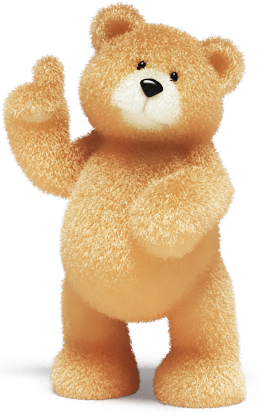 Детство принято считать самым безмятежным и счастливым периодом в жизни человека. Но, к сожалению, сегодня мир малыша, особенно живущего в большом городе, далек от сказки: толпы людей в общественном транспорте, снующие мимо машины на огромной скорости. Куда бы кроха ни направлялся вместе с вами – в парк, детский сад или магазин за углом – простые советы позволят максимально обезопасить малыша.Покажите, как выглядит знак «Пешеходный переход» и расскажите про «Зебру». Всегда напоминайте ребенку, что нельзя выбегать на дорогу, даже если укатилась самая любимая игрушка. Детям постарше необходимо рассказать, что безопаснее переходить дорогу с другими пешеходами, а транспортные средства лучше не обходить, а подождать пока они уедут. Начать обучать малыша можно просто показывая свой личный пример. Дети всегда все повторяют за взрослыми, а если вы будете переходить дорогу правильно, всегда дожидаться зеленого сигнала светофора и не выходить на проезжую часть, чтобы «поймать» маршрутку — в подсознании ребенка отложатся эти маленькие, но очень важные моменты. Очень важно всегда следить за ребенком во время игр во дворе, держать его за руку при переходе дороги и всегда пользоваться пешеходным переходом. Также необходимо прививать малышу правила безопасности с самого раннего возраста. Рассказывайте ребенку почему это важно, всегда показывайте и рассказывайте про дорожные знаки. Научите малыша искать светофоры и пешеходные переходы, прежде чем переходить дорогу. 